Proving Angle Relationships 				Practice: Use the following diagram for all of the proofs on this page.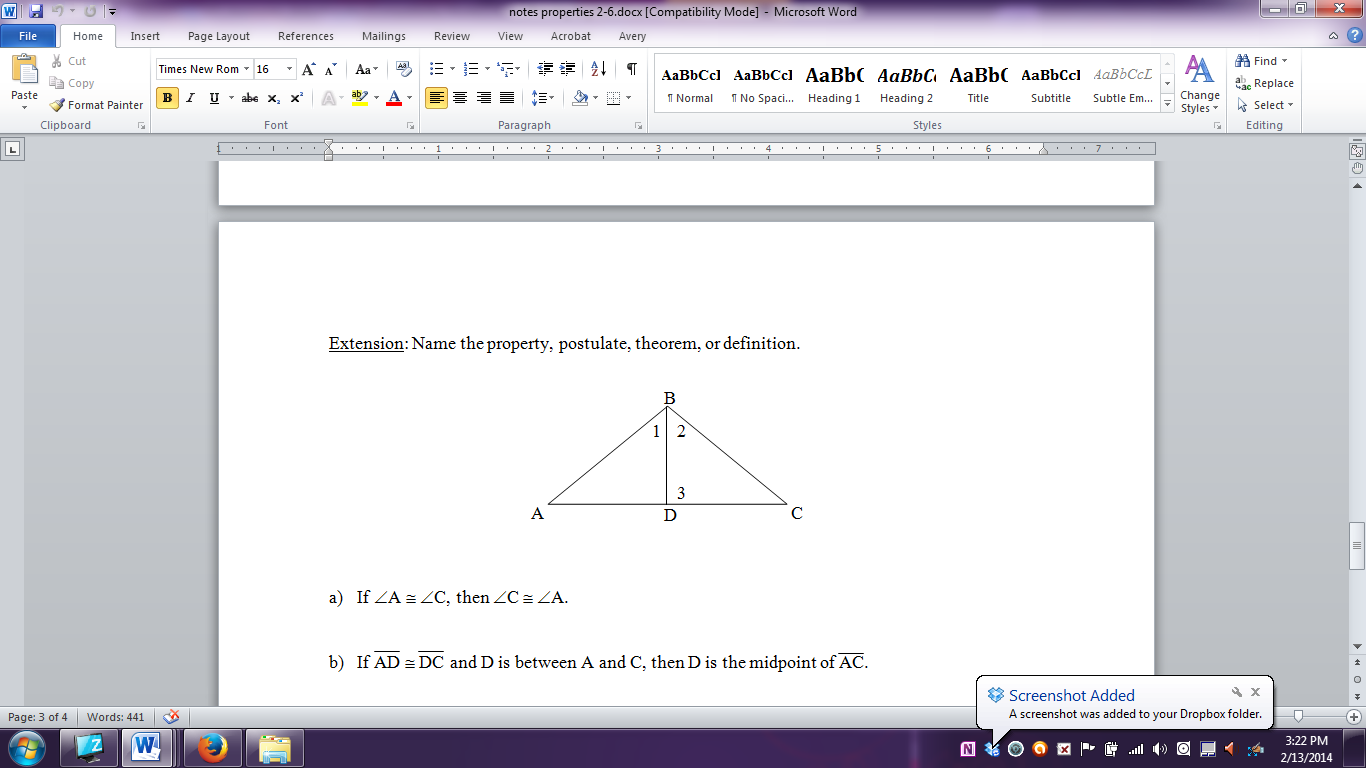 Proof #1Proof #2Proof #3Extension: Use the following diagram for all of the proofs on this page.Proof #4Proof #5StatementReason1.  BD bisects ABC1.     Given2.  2.    StatementReason1.    1 and 2 are complementary1.     Given2. 2. StatementReason1.   3 is a right angle1.     Given2.   2.    StatementReason1.  4 and 3 form a linear pair1.     Given2.  4 and 3 are supplementary2. 3.3.StatementReason1.  m1 + m2 = 801.     Given2.  m2 = 602.     Given3.3.    Substitution4.   m1 = 204. 